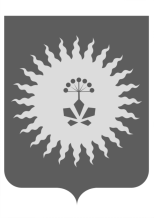 АДМИНИСТРАЦИЯ                          АНУЧИНСКОГО МУНИЦИПАЛЬНОГО РАЙОНАП О С Т А Н О В Л Е Н И ЕОб утверждении итогового документа публичных слушанийНа основании Градостроительного кодекса Российской Федерации, статьи 15 Федерального закона от 06 октября 2003 г. № 131-ФЗ «Об общих принципах организации местного самоуправления в Российской Федерации», решения Думы Анучинского муниципального района Приморского края от 29 октября 2008 г. № 442 «Об утверждении положения «О публичных слушаниях в Анучинском муниципальном районе», решения Думы Анучинского муниципального района от 27.04.2016 г. № 87-НПА «О Правилах  землепользования и застройки Анучинского сельского поселения Анучинского муниципального района Приморского края»,постановления администрации Анучинского муниципального района от 12.12.2016 г. № 281 «О проведении публичных слушаний по вопросам внесения изменений в Правила землепользования и застройки Анучинского сельского поселения Анучинского муниципального района Приморского края», руководствуясь Уставом Анучинского  муниципального района, администрация Анучинского муниципального районаПОСТАНОВЛЯЕТ:Утвердить прилагаемый итоговый документ публичных слушанийот 06.07.2017 года по вопросам внесения изменений в Правила землепользования и застройки Анучинского сельского поселения Анучинского муниципального района Приморского края.2. Общему отделу администрации Анучинского муниципального района опубликовать настоящее постановление в средствах массовой информации и разместить на официальном сайте администрации Анучинского муниципального района в сети Интернет.ГлаваАнучинскогомуниципального района                                                        С.А. Понуровский10.07.2017с. Анучино№450-па